 В целях организации первоочередного жизнеобеспечения населения, отселяемого из опасных зон при угрозе или возникновении чрезвычайных ситуаций природного и техногенного характера, в соответствии со статьей 15 Федерального закона от 06.10.2003 г. № 131-ФЗ "Об общих принципах организации местного самоуправления в Российской Федерации", ст. 11 Федерального закона от 21.12.1994 г.  № 68-ФЗ "О защите населения и территорий от чрезвычайных ситуаций природного и техногенного характера", ст. ст. 4, 6, 15, 22 постановления Правительства Российской Федерации от 22.06.2004 г. № 303 "О порядке эвакуации населения, материальных и культурных ценностей в безопасные районы", руководствуясь статьями 41, 43 Устава муниципального района Пестравский Самарской области, администрация муниципального района Пестравский ПОСТАНОВЛЯЕТ:1.  Создать пункты временного размещения населения, пострадавшего в чрезвычайных ситуациях (далее - ПВР), на территории муниципального района Пестравский согласно приложению №1.2. Утвердить Положение о пункте временного размещения населения пострадавшего при возникновении (угрозе возникновения) чрезвычайных ситуаций природного и техногенного характера на территории муниципального района Пестравский согласно приложению №2.3. Рекомендовать главному врачу ГБУЗ СО «Пестравская ЦРБ» (Решетников В.И.) закрепить медицинских работников за ПВР.4. Рекомендовать начальнику О МВД России по Пестравскому району (Шатохин Д.В.) закрепить сотрудников полиции за ПВР.5. Начальнику отдела экономического развития администрации муниципального района Пестравский (Рязанцева Е.В.) до 31 января 2017 года провести расчеты по обеспечению населения в ПВР кроватями, постельными принадлежностями и горячим питанием.6.  Начальнику отдела ГО и ЧС администрации муниципального района Пестравский (Поставной И.А.) в срок до 30 января 2017 года организовать и провести учебно-методическое совещание с начальниками пунктов временного размещения населения, пострадавшего в чрезвычайных ситуациях, по вопросам организации работы пунктов и разработки организационно-распорядительной документации.7. Опубликовать данное постановление в районной газете «Степь» и разместить на официальном Интернет-сайте муниципального района Пестравский.8. Контроль за исполнением настоящего постановления возложить на первого заместителя Главы муниципального района Пестравский - председателя комиссии по предотвращению и ликвидации чрезвычайных ситуаций и обеспечению пожарной безопасности муниципального района Пестравский (Имангулов А.В.).И.о. Главы муниципального района Пестравский                                             А.В. Имангулов Поставной И.А.: 2-18-74                                                                          Приложение № 1                                                                         к постановлению администрации                                                                         муниципального района Пестравский                                                                         от «____»  _______2016 г. № ____ПЕРЕЧЕНЬ И МЕСТОРАСПОЛОЖЕНИЕ ПУНКТОВ ВРЕМЕННОГО РАЗМЕЩЕНИЯ НАСЕЛЕНИЯ,ПОСТРАДАВШЕГО В ЧРЕЗВЫЧАЙНЫХ СИТУАЦИЯХ, НА ТЕРРИТОРИИ МУНИЦИПАЛЬНОГО РАЙОНА ПЕСТРАВСКИЙПриложение № 2 к постановлению администрации муниципального района Пестравский от ___________2016 г. № ____ПОЛОЖЕНИЕО ПУНКТЕ ВРЕМЕННОГО РАЗМЕЩЕНИЯ НАСЕЛЕНИЯ,ПОСТРАДАВШЕГО ПРИ ВОЗНИКНОВЕНИИ (УГРОЗЕ ВОЗНИКНОВЕНИЯ)ЧРЕЗВЫЧАЙНЫХ СИТУАЦИЙ ПРИРОДНОГО И ТЕХНОГЕННОГОХАРАКТЕРА НА ТЕРРИТОРИИ МУНИЦИПАЛЬНОГО РАЙОНА ПЕСТРАВСКИЙI. ОБЩИЕ ПОЛОЖЕНИЯ1.1. При получении данных о высокой вероятности возникновения аварии на потенциально опасных объектах или стихийного бедствия, проводится упреждающая (заблаговременная) эвакуация (отселение) населения из зон возможного действия поражающих факторов (прогнозируемых зон ЧС).1.2. В случае возникновения ЧС проводится экстренная (безотлагательная) эвакуация (отселение) населения.1.3. Основанием для принятия решения на проведение эвакуации является наличие угрозы жизни и здоровью людей, оцениваемой по заранее установленным для каждого вида опасности критериям.1.4. Население, эвакуированное в безопасные районы, временно размещается на пунктах временного размещения независимо от форм собственности и ведомственной принадлежности в соответствии с законодательством Российской Федерации.1.5. Право принятия решения на проведение эвакуации (отселения) населения в чрезвычайных ситуациях принадлежит Главе муниципального района Пестравский Самарской области.II. ОРГАНИЗАЦИЯ ЭВАКУАЦИИ (ОТСЕЛЕНИЯ)И РАЗМЕЩЕНИЯ НАСЕЛЕНИЯ2.1. Пункты временного размещения (ПВР) создаются для организации приема и временного размещения эвакуируемого (отселяемого) из возможных зон ЧС. 2.2. ПВР располагаются в административных зданиях общественного назначения (образовательные организации среднего и профессионального образования, учреждения культуры: дома культуры, и др.) независимо от формы собственности и ведомственной принадлежности, по согласованию с их руководителями.2.3. Каждый ПВР обеспечивается телефонной связью (стационарная либо мобильная). 2.4. Проведение мероприятий по развертыванию ПВР возлагается на эвакоприёмную комиссию муниципального района Пестравский Самарской области. 2.5. Администрация ПВР формируется из штатного расписания организации (по согласованию), на базе которой разворачивается ПВР.2.6. Начальником ПВР является руководитель соответствующей организации (по согласованию), на базе которой формируется ПВР и подчиняется (по согласованию) председателю эвакоприёмной комиссии муниципального района Пестравский Самарской области.2.7. Основными задачами ПВР являются:организация учета и размещения прибывающего на пункт временного размещения населения;организация медицинской помощи эвакуируемому населению на пункте временного размещения;организация общественного порядка на ПВР.2.8. В своей деятельности администрация ПВР руководствуется законами Российской Федерации, рекомендациями МЧС России, нормативно-правовыми актами муниципального района Пестравский Самарской области и настоящим Положением.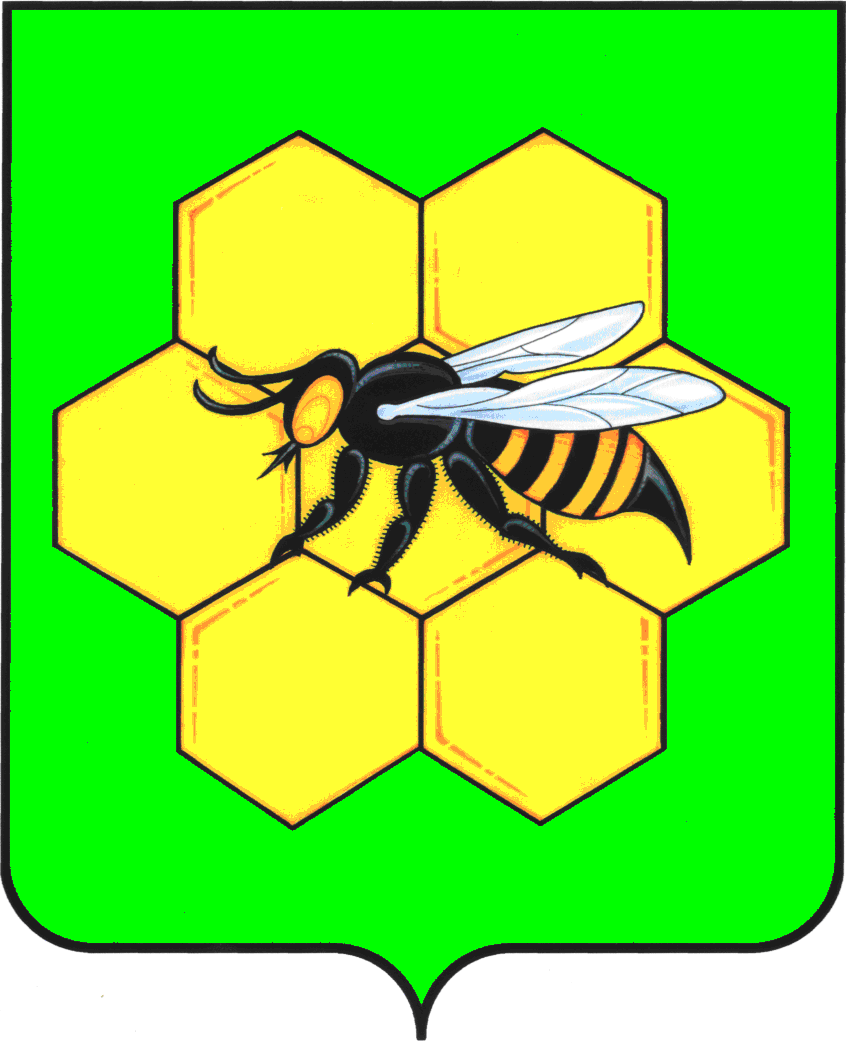 АДМИНИСТРАЦИЯМУНИЦИПАЛЬНОГО РАЙОНА ПЕСТРАВСКИЙСАМАРСКОЙ ОБЛАСТИПОСТАНОВЛЕНИЕот_____19.12.16_______________№____685_______О создании пунктов временного размещения населения, пострадавшего в чрезвычайных ситуациях, на территории муниципального района Пестравский Самарской области№ п/пНаименование учреждения, развертывающего ПВРАдрес Вместимостьпомещений(человек)Контактный телефон1.МБУ «МКДЦ» (Пестравский РДК)с.Пестравка, ул. Крайнюковская, 634502-12-082.ГБОУ СО   СОШ с. Пестравка  (по согласованию)с.Пестравка,ул. Крайнюковская, 753502-15-823.ГБПОУ «Пестравское ПУ-72» (общежитие), (по согласованию)с.Пестравка,ул. Коммунистическая, 62-а852-12-594.ГБОУ  СО   ООШ с.Высокое (по согласованию)с.Высокое,ул. Советская,252502-61-745.МБУ «МКДЦ» (Высокинский СДК)с.Высокое,ул. Заводская, 14-а2502-61-176.ГБОУ  СО   СОШ с. Марьевка (по согласованию)с.Марьевка,ул. Советская,720044-6-447.МБУ «МКДЦ» (Марьевский СДК)с.Марьевка,ул.Пенькова,332502-18-328.ГБОУ  СО   СОШ с.Мосты (по согласованию)с.Мосты,ул. Юбилейная, 215024-2-399.МБУ «МКДЦ» (Марьевский СДК)с.Мосты,ул. Юбилейная, 1120024-2-1910.ГБОУ  СО   СОШ с.Тёпловка (по согласованию)с.Тёпловка,ул. Чкалова,4-а20024-8-3911.МБУ «МКДЦ» (Тёпловский СДК)с.Тёпловка,ул. Чкалова,415024-8-1112.ГБОУ  СО   СОШ с.Майское (по согласованию)с.Майское, пер.Школьный, 220023-3-1513.МБУ «МКДЦ» (Мостовской СДК)с.Мосты,ул. Центральная, 1120023-3-7614.ГБОУ  СО   СОШ с.Падовка(по согласованию)с.Падовка, ул. Школьная,120035-7-9515. МБУ «МКДЦ» (Падовский СДК)с.Падовка, ул. Клубная, 315035-77716.МБУ «МКДЦ» (М.Овсянский СДК)с.М.Овсянка, ул.Школьная, 14-а15033-1-1617.МБУ «МКДЦ» (Кр. Полянский СДК)с.Красная Поляна, ул.Советская,21-в20034-1-3218.Филиал Марьевского ГБОУ СО   СОШ  с.Идакра (по согласованию)с.Идакра, ул.Центральная. 320044-6-40Всего3835 чел.